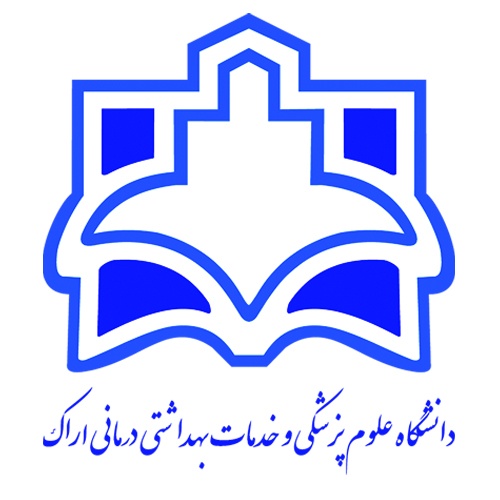 دانشکده:   پیراپزشکی                          گروه آموزشی:   تکنولوژی جراحی                 مقطع و رشته تحصیلی:کارشناسی-تکنولوژی جراحیعنوان درس:فوریتهای پزشکیمنبع:هدف کلی در واقع نشان‌دهنده هدف اصلی آن جلسه تدریس خواهد بود که اصولاً یک هدف کلی نگارش شده و سپس به چند هدف ویژه رفتاری تقسیم می‌شود.اهداف ویژه رفتاری دارای فعل رفتاری، معیار، محتوا و شرایط بوده و در حیطه‌های شناختی، عاطفی و روان حرکتی طراحی می‌شود. این اهداف در تعیین متد و وسایل آموزشی موثر می‌باشند.ارزشیابی بر اساس اهداف میتوانند به صورت آزمون ورودی (آگاهی از سطح آمادگی دانشجویان) ، مرحلهای یا تکوینی (در فرایند تدریس با هدف شناسایی قوت و ضعف دانشجویان) و آزمون پایانی یا تراکمی (پایان یک دوره یا مقطع آموزشی با هدف قضاوت در مورد تسلط دانشجویان) برگزار گردد.شماره جلسهاهداف جزئیاهداف ويژه رفتاريارزیابی آغازینروش تدریسوسایل آموزشیشيوه ارزشيابيشيوه ارزشيابيشماره جلسهاهداف جزئیاهداف ويژه رفتاريارزیابی آغازینروش تدریسوسایل آموزشیتکوینی و پایانیدرصد1معرفی طرح درس - آشنایی با ساختار اورژانس، ترياژ، انواع ترياژ، معيارهاي تشخيصي در ترياژ و اقدامات اورژانسی برای بیماراندانشجو قادر باشد1-اهمیت مراقبتهای پرستاری در بخش اورژانس راتوضیح دهد2-ساخت پرسنلی و سیستم فوریتهای پیش بیمارستانی را بشناسد3-روشهای مداخله و برقراری تعامل با بیمار و خانواده او را توضیح دهد4-خصوصیات مربوط به پرستار اورژانس را برشمارد5-تریاژ را تعریف کند6-طبقه بندی فوریتها را توضیح دهد7- تریاژstartرا شرح دهد8- تریاژ TRTSرا سرح دهد9-تریاژCRAMSرا بیان کنیدتعریف تروما،اورژانس و خصوصیات پرستار اورژانس-سخنرانی -پرسش و پاسخ-بحث گروهی-عکس-ماژیک و تختهPower point-حضور در کلاس : 1 نمره-شرکت در بحث گروهی و پاسخ به سوالات جلسه قبلی : 1نمره-آزمون کتبی پایان دوره(همه جلسات) : 18نمره-حضور در کلاس : 1 نمره-شرکت در بحث گروهی و پاسخ به سوالات جلسه قبلی : 1نمره-آزمون کتبی پایان دوره(همه جلسات) : 18نمره2اورژانس های قلبیدانشجو قادر باشد1-مداخلات اورژانس در اختلالات ریتم تهدید کننده حیات را اجرا کند.2-بیمار مبتلا به آنژین صدری را مورد مراقبت قرار دهد.3-بیمار مبتلا به انفارکتوس میوکارد را اداره کند.4- بیمار مبتلا به هایپرتانسیون حاد را مورد مراقبت قرار دهد.5-مصدوم دچار ترومای قلب و عروق بزرگ را اداره کند.آناتومی قلب و سیستم گردش خونآشنایی با انواع دیس ریتمی  ها و بیماریهای داخلی قلب-سخنرانی -پرسش و پاسخ-بحث گروهی-عکس-ماژیک و تختهPower point-حضور در کلاس : 1 نمره-شرکت در بحث گروهی و پاسخ به سوالات جلسه قبلی : 1نمره-آزمون کتبی پایان دوره(همه جلسات) : 18نمره-حضور در کلاس : 1 نمره-شرکت در بحث گروهی و پاسخ به سوالات جلسه قبلی : 1نمره-آزمون کتبی پایان دوره(همه جلسات) : 18نمره3اورژانس های عصبییادگیرنده قادر باشد1-بیمار دچار آسیب های سر را مورد مراقبت قرار دهد 2-مصدوم دچار صدمات سر را مورد بررسی قرار دهد3-بیمار مبتلا به تشنج و صرع را مورد مراقبت قراردهد4-بیمار مبتلا به مننژیت را اداره کند5- بیمار مبتلا به آنسفالیت را مرود مراقبت قراردهدآشنایی با آناتومی و فیزیولوژی سیستم دستگاه عصبی-سخنرانی -پرسش و پاسخ-بحث گروهی-عکس-ماژیک و تختهPower point-حضور در کلاس : 1 نمره-شرکت در بحث گروهی و پاسخ به سوالات جلسه قبلی : 1نمره-آزمون کتبی پایان دوره(همه جلسات) : 18نمره-حضور در کلاس : 1 نمره-شرکت در بحث گروهی و پاسخ به سوالات جلسه قبلی : 1نمره-آزمون کتبی پایان دوره(همه جلسات) : 18نمره4مسمومیت ها و مراقبت اورژانسی در آندانشجو باید قادر باشد 1-سم و اثرات آن بر بدن را توضیح دهد2-اهداف کلی درمان مسمومیت ها را توضیح دهد3-مسموم آلوده به سموم خوراکی را  شرح دهد4- مسموم آلوده به سموم استنشاقی را  شرح دهد5-مسموم آلوده به سموم پوستی را  توضیح دهد6-مسموم آلوده به سموم تزریقی را توضیح دهد7-مسموم آلوده به سموم غذایی را توضیح دهدآشنایی با انواع اختلالات تعادل آب و الکترولیت هاآشنایی با اختلالات اسید و باز-سخنرانی -پرسش و پاسخ-بحث گروهی-عکس-ماژیک و تختهPower point-حضور در کلاس : 1 نمره-شرکت در بحث گروهی و پاسخ به سوالات جلسه قبلی : 1نمره-آزمون کتبی پایان دوره(همه جلسات) : 18نمره-حضور در کلاس : 1 نمره-شرکت در بحث گروهی و پاسخ به سوالات جلسه قبلی : 1نمره-آزمون کتبی پایان دوره(همه جلسات) : 18نمره5مروری بر شوک،اقدامات اولیه و برخورد با بیماران شوکدانشجو قادر باشد1-شوک را تعریف کند2-طبقه بندی شوک را نام ببرد3- شوک کاردیوژنیک و ویژگی های مربوط به آن را شرح دهد4-شوک هیپوولمی و ویژگی های مربوط به آن را شرح دهد5-شوک آنافیلاکسی و ویژگی های مربوط به آن را شرح دهد6-شوک سپتیک و ویژگی های مربوط به آن را شرح دهید7-مداخلات درمانی و پرستاری در درمان هر یک ار انواع شوکها را بیان کنیدآشنایی با فیزیولوژی و سیستم همودینامیک بدن-سخنرانی -پرسش و پاسخ-بحث گروهی-عکس-ماژیک و تختهPower point-حضور در کلاس : 1 نمره-شرکت در بحث گروهی و پاسخ به سوالات جلسه قبلی : 1نمره-آزمون کتبی پایان دوره(همه جلسات) : 18نمره-حضور در کلاس : 1 نمره-شرکت در بحث گروهی و پاسخ به سوالات جلسه قبلی : 1نمره-آزمون کتبی پایان دوره(همه جلسات) : 18نمره6آشنایی با ترومادانشجو قادر باشد1-بیمار دچار ترومای قفسه سینه را مورد بررسی قرار دهد2-انواع شکستگی دنده ها را توضیح دهد3-صدمات پارانشیم ریه را توضیح داده و روشهای اداره مصدوم را اجرا کند.4-مصدوم دچار ترومای قلب و عروق بزرگ را اداره کند5-مصدوم دچار ترومای شکمی را اداره کند6-انواع فوریتهای شکمی را اداره کند7-التهابات شکمی با یا بدون پارگی را مورد مراقبت قرار دهدآشنایی با انواع تروما و نحوه عملکرد آن-سخنرانی -پرسش و پاسخ-بحث گروهی-عکس-ماژیک و تختهPower point-حضور در کلاس : 1 نمره-شرکت در بحث گروهی و پاسخ به سوالات جلسه قبلی : 1نمره-آزمون کتبی پایان دوره(همه جلسات) : 18نمره-حضور در کلاس : 1 نمره-شرکت در بحث گروهی و پاسخ به سوالات جلسه قبلی : 1نمره-آزمون کتبی پایان دوره(همه جلسات) : 18نمره7فوریت های محیطی و مروری بر سوختگی و طبقه بندی آندانشجو قادر باشد1-هیپوترمی وعوامل تشدید کننده آن را شرح دهد2-مراحل هیپوترمی را توضیح دهد3-یخ زدگی عضو و مراحل آن را شرح دهد4-مصدوم دچار یخ زدگی عضو را در محل حادثه اداره کند.5-هیپرترمی و عوامل تشدید کننده آن را شرح دهد6-هومئوستاز حرارتی را در انسان توضیح دهد7-سوختگی ها را براساس عمقشان طبقه بندی کند8-شدت صدمات سوختگی را تعیین نماید9-مصدوم دچار سوختگی حرارتی و با آتش را ادراره کند10-مصدوم دچار سوختگی شیمیایی را مورد مراقبت قرار دهد11-مصدوم دچار سوختگی الکتریکی را تحت مراقبت قرا دهد آشنایی با فیزیولوژی و آناتومی پوست-سخنرانی -پرسش و پاسخ-بحث گروهی-عکس-ماژیک و تختهPower point-حضور در کلاس : 1 نمره-شرکت در بحث گروهی و پاسخ به سوالات جلسه قبلی : 1نمره-آزمون کتبی پایان دوره(همه جلسات) : 18نمره-حضور در کلاس : 1 نمره-شرکت در بحث گروهی و پاسخ به سوالات جلسه قبلی : 1نمره-آزمون کتبی پایان دوره(همه جلسات) : 18نمره8شکستگی ها ،دررفتگی و آسیب های عضلانی    دانشجو قادر باشد1-آسیبهای بافت نرم ،کشیدگی و پیچ خوردگی را توضیح دهد2-اندامها را از نظر صدمات اسکلتی –عضلانی را مرود بررسی قرار دهد3-مصدوم دچار آسیبهای اندام فوقانی را اداره کند4-مصدومین دچار آسیبهای اندام تحتانی را اداره کند5-انواع گچ ،روش گچ گیری  ومراقبتهای مربوط به آن را شرح دهدآشنایی با آناتومی و فیزیولوژی دستگاه اسکلتی عضلانی-سخنرانی -پرسش و پاسخ-بحث گروهی-عکس-ماژیک و تختهPower point-حضور در کلاس : 1 نمره-شرکت در بحث گروهی و پاسخ به سوالات جلسه قبلی : 1نمره-آزمون کتبی پایان دوره(همه جلسات) : 18نمره-حضور در کلاس : 1 نمره-شرکت در بحث گروهی و پاسخ به سوالات جلسه قبلی : 1نمره-آزمون کتبی پایان دوره(همه جلسات) : 18نمرهردیفعنوان1Newberry L, Sheehy SB. Sheehy's emergency nursing: principles and practice, Mosby Incorporated,2012.2مجیدی  س،اصغرنیا م.1395. کتاب جامع اورژانس ها ،ارتئوری تا عملی،تهران :حیدری3نیک روان  ملاحت،1395،کتاب جامع فوریتهای پرستاری ،چاپ :ششم .تهران :نوردانش.